«ЮБИЛЕЙНЫЕ СВАДЕБНЫЕ ДАТЫ»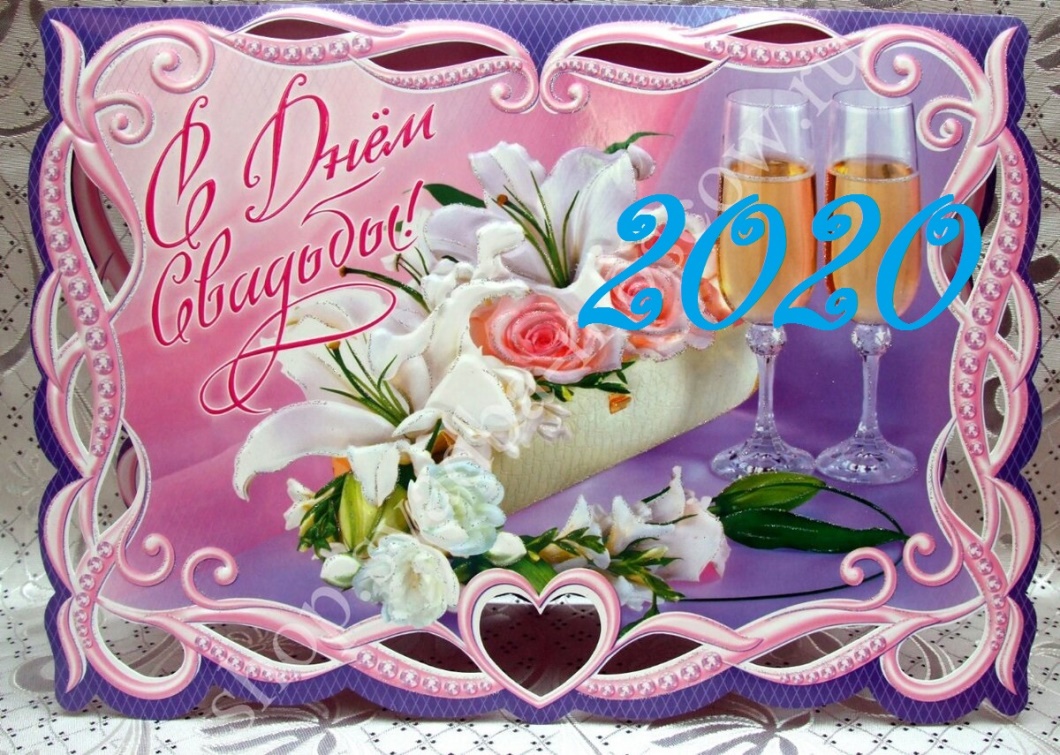 с 10 – летиемУколовых Валерия Игоревича и Алёну Николаевнус 30  - летиемБелкиных Виталия Валентиновича и Оксану Анатольевнус 35 – летиемМухачёвых Андрея Николаевича и Надежду АлексеевнуТуголуковых Сергея Петровича и Валентину Михайловнус 40 – летиемЛуканиных Виктора Владимировича и Людмилу  Леонидовнус 45 – летиемУстюговых Сергея Ивановича и Ольгу ВасильевнуЛоктевых Николая Петровича и Раису Васильевну2020 годС юбилеем!От всего сердца!Пусть будет!Здоровье – хорошим,Любой день – погожим!Жилище – уютным,А ветер – попутным!Удача – привычной,Мечта – необычной!Улыбка – беспечной,Любовь – бесконечной!с 20 – летием 1.Мережникова Михаила И.2.Кокотову Алёну А.3.Бахматову Дарью А. с 25 – летием1.Судакова Дмитрия С.2.Шестакова Алексея В.         3.Новикову Ксению Н.с 30 – летием1.Судакова Николая С.2.Колпакова Евгения А.3.Шеринкину Ангун Л.4. Уколову Марию В.5. Перевалова Василия С.6.Туголукову Любовь Н.7.Целищеву Анну В.с 35 – летием1.Уразбаева Антона Г.          2. Южакова Сергея А.         3.Луканина Фёдора Г.         4.Новикова Евгения А.        5.Новосёлову Веру Н.с 40 – летием1.Россихину Наталью Н.       2.Кинос Геннадия В.      3.Шурманову Татьяну В.      4. Тургунову Ирину Р.     5. Перевалова Александра С.с 45 – летием1.Бахматову Елену В.      2.Шолохова Александра Н.           3.Петрову Елену В.      4.Сафиуллину Зульфарию З.          5.Валуева Алексея В.с 50 – летием1.Туголукову Людмилу П.      2.Ткачёву Ольгу Е.с 55 – летием1.Туголукова Сергея П.2.Аристова Анатолия А.         3.Мухачёва Андрея Н.с 60 – летием1.Бурцеву Веру П.2.Бурцева Николая А.3.Решетникову Надежду А.4.Уразбаева Габдулахата М.5.Телепова Сергея И.6.Кулагина Геннадия И.7.Банникову Марсиму В.с 65 – летием1.Перевалова Сергея Е.2.Шестакова Валентина А.3.Игошева Николая Н.с 70 – летием1.Россихина Петра Е.2.Россихину Людмилу Е.3.Туголукову Елену Т.         4.Устюгова Сергея И.        5.Шурманова Владимира В.       6.Белкину Любовь Г.       7.Россихину Матрёну М.с 75 – летием1.Антипина Виктора С.2.Морозову Нину Ф.с 80 – летием1.Кокотову Тамару М.2.Южакову Галину Г.3.Змеева Владимира М.4.Змееву Галину А.с 92– летием1.Кулагину Анну К.